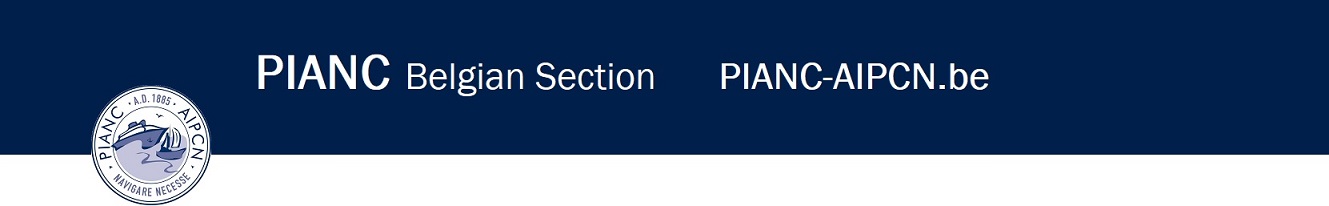 Nouvelles lois européennes sur la protection des renseignements personnels : en vigueur depuis le 25 mai 2018 Les réglementations européennes nous obligent depuis le 25 mai à se conformer à la nouvelle réglementation sur la protection des renseignements personnels. PIANC-AIPCN.be suit ce règlement bien sûr, qui implique ce qui suit :Participer aux activités du PIANC-AIPCN.be et le YP de PIANC-AIPCN.be LégislationLoi du 8 décembre 1992 sur la protection de la vie privée en ce qui concerne le traitement des données à caractère personnel. Et l'article modifié. 23-36 bis par la loi du 3 décembre 2017, art. 109 entrée en vigueur le 25-05-2018, en raison de la « General Data Protection Regulation », abrégé GDPR en Français "Règlement Général sur la Protection des Données » (RGPD)Le Règlement Général sur la Protection des Données (RGPD) est un ensemble de règles visant à mieux protéger les données des personnes des états membres européens. Cette loi est entrée en vigueur le 25 mai 2108. Cette RGPD est le résultat d'un examen d'une loi existante et prend mieux en compte les nouveaux développements tels que le courrier électronique, les médias sociaux et le travail au « cloud ». Du 25 mai 2018, les entreprises et organisations (y compris PIANC-AIPCN.be) qui collecte des données personnelles doivent se conforme aux nouvelles règles de confidentialité. Données Personnelles : Sont des informations sur une personne physique identifiable telle que le nom, l'adresse, l'âge, le sexe, l'adresse électronique, l'adresse, l'image et/ou les enregistrements sonores, etc. Le traitement de ces données personnelles consiste en la collecte, le stockage, la modification, la consultation, la diffusion et la suppression de ces données personnelles.Que signifie l'RGPD pour PIANC-AIPCN.be Pour l'organisation de ses propres activités et l'enregistrement des participants, PIANC-AIPCN.be recueille les données à caractère personnel qu'il utilise uniquement pour sa propre communication avec le membre concerné et pour la communication entre les membres et les membres du bureau, et purement avec l'objectif de l'activité prévue en soi.Ces données ne sont pas livrées à des tiers, ni distribuées ni vendues. PIANC-AIPCN.be suppose que vous n'avez aucune objection que nous vous envoyé, par moyen numérique, par courriel et par lettres, des « newsletters » ou certaine info de notre association et/ou par laquelle nous vous invite à des activités de PIANC-AIPCN.be. Si vous souhaitez refuser cette autorisation, après avoir lu nos « conditions de vie privée », vous pouvez nous informer par le Secrétariat de la PIANC-AIPCN.be par lettre postale au secrétariat de PIANC-AIPCN.be Vrijhavenstraat 3 8400 Oostende ou par courriel à carine.vandevoorde@mow.vlaanderen.be, ou plus tard en mode numérique et à travers notre site Web www.pianc-aipcn.be. 
Ce qui impliquera également que vous n'êtes pas censé à participer aux activités mentionnées ci-dessus. Nos conditions de confidentialité PIANC-AIPCN.be peuvent être téléchargées depuis notre site Web www.pianc-aipcn.be située sur la page d'accueil (Home page = première page), sur le côté gauche de cette page d'accueil.Pendant une activité, des photos peuvent également être prises qui peuvent être incluses dans les publications de PIANC-AIPCN.be, apparaissent sur le site Web ou Facebook de PIANC-AIPCN.be. 

En participant à l'activité, vous vous déclare n'avoir aucune objection à la prise des photos, et la publication de ces photos sur le site de PIANC-AIPCN.be, la page Facebook de PIANC-AZIPCN.be, les rapports et similaires. Pendant l'activité elle-même, il est toujours possible de ne pas se mettre en place pour les photos de groupe (s), ou explicitement à demander au début de l'activité de ne pas être photographier par le photographe indiqué de PIANC-AIPCN.be 